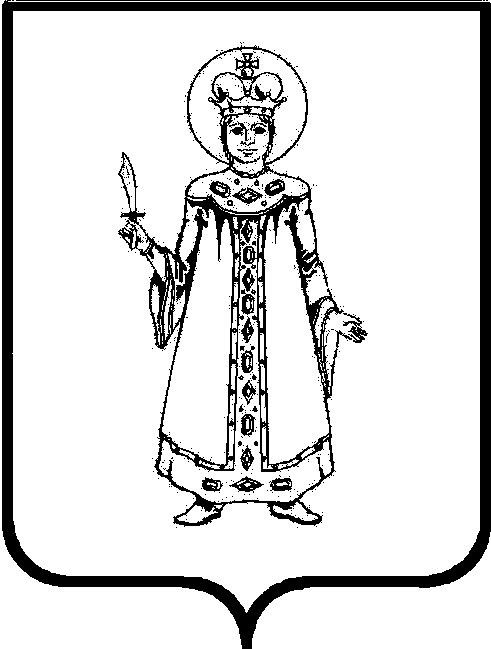 О порядке и условиях приватизации муниципального имущества Угличского муниципального района – нежилого помещения, расположенного по адресу: г. Углич, ул. Старостина, д. 4, пом. 39В соответствии с решением Думы района от 23.11.2023 № 98 «О порядке и условиях приватизации муниципального имущества Угличского муниципального района – нежилого помещения, расположенного по адресу: г. Углич, ул. Старостина, д. 4, пом. 39» Администрация Угличского муниципального района ПОСТАНОВЛЯЕТ:Приватизировать находящееся в собственности Угличского муниципального района муниципальное имущество – нежилое помещение с кадастровым номером 76:22:010207:621, общей площадью 50,2 кв.м, расположенное по адресу: Ярославская обл., г. Углич, ул. Старостина, д. 4, пом. 39.Установить:Преимущественное право Индивидуального предпринимателя Голубевой Оксаны Николаевны, как арендатора объекта недвижимости, являющегося субъектом малого и среднего предпринимательства, на приобретение арендуемого имущества.Цену продажи муниципального имущества, равную рыночной стоимости и определенную независимым оценщиком, в размере 1 249 000 (Один миллион двести сорок девять тысяч) рублей 00 коп. с учетом НДС.Оплата муниципального имущества производится единовременно в течение 10 дней с момента подписания договора купли-продажи.Управлению муниципального имущества, градостроительства и земельных отношений Администрации района (Комлеву О.В.) осуществить продажу имущества, указанного в пункте 1 настоящего постановления. Контроль за исполнением настоящего постановления возложить на первого заместителя Главы Администрации района – начальника Управления жилищно-коммунального комплекса и строительства Администрации района Задворнову О.В.Опубликовать настоящее постановление в «Угличской газете» и разместить на официальном сайте Угличского муниципального района.Настоящее постановление вступает в силу после официального опубликования.Глава района								  А.Г. Курицин